Presto 605 NEO® zelfsluitende wastafelkraanPresto zelfsluitende wastafelkraan, voor koud of voorgemengd water, type 605 NEO, voor bladmontage. Water- en energiebesparend en robuust.Bestelnr. 2.1931.065 (Art.nr. 65000) looptijd 15 sec., koud water
Bestelnr. 2.1931.066 (Art.nr. 65005) looptijd 7 sec., koud water
Bestelnr. 2.1931.068 (Art.nr. 65100) looptijd 15 sec., warm water
Bestelnr. 2.1931.070 (Art.nr. 65200) looptijd 15 sec., koud water (S-uitvoering)
Bestelnr. 2.1931.071 (Art.nr. 65205) looptijd 7 sec., koud water (S-uitvoering)
Bestelnr. 2.1931.073 (Art.nr. 65300) looptijd 15 sec., warm water (S-uitvoering)Technische gegevens: 
Behuizing: 			Verchroomd messing 
Volumestroom: 		3 l/min. 
Aansluiting: 			½” buitendraad


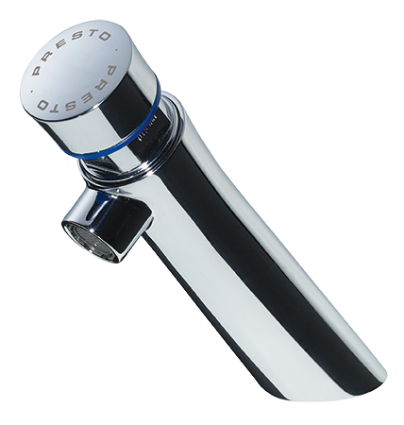 Presto 605 NEO® RVS zelfsluitende wastafelkraanPresto zelfsluitende wastafelkraan, met rvs behuizing, voor koud of voorgemengd water, type 605 NEO RVS, voor bladmontage. Water- en energiebesparend en robuust.Bestelnr. 2.1931.067 (Art.nr. 65010) looptijd 7 sec., koud water
Bestelnr. 2.1931.069 (Art.nr. 65105) looptijd 7 sec., warm water
Bestelnr. 2.1931.072 (Art.nr. 65210) looptijd 7 sec., koud water (S-uitvoering)
Bestelnr. 2.1931.074 (Art.nr. 65305) looptijd 7 sec., warm water (S-uitvoering)Technische gegevens: 
Behuizing: 			Rvs 
Volumestroom: 		3 l/min. 
Aansluiting: 			½” buitendraad 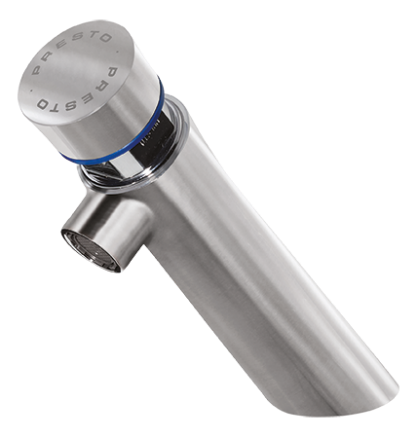 Presto NEO® DUO zelfsluitende wastafelkraan met hendelPresto zelfsluitende wastafelkraan, voor koud of voorgemengd water, type NEO DUO, voor bladmontage. Water- en energiebesparend en robuust. Met bediening door hendel naar onderen of naar boven te bewegen.Bestelnr. 2.1931.058 (Art.nr. 64702) looptijd 7 & 11 sec., (S-uitvoering)
Bestelnr. 2.1931.057 (Art.nr. 64701) looptijd 15 sec., (S-uitvoering)
Bestelnr. 2.1931.059 (Art.nr. 64705) looptijd 7 sec.
Bestelnr. 2.1931.056 (Art.nr. 64700) looptijd 15 sec.Technische gegevens: 
Behuizing:			Verchroomd messing 
Volumestroom: 		3 l/min. 
Aansluiting: 			½” buitendraad 
Enkele looptijd: 		7 of 15 sec. (zowel naar onderen als naar boven) 
Dubbele looptijd: 		7 sec (naar boven) en 11 sec. (naar onderen) 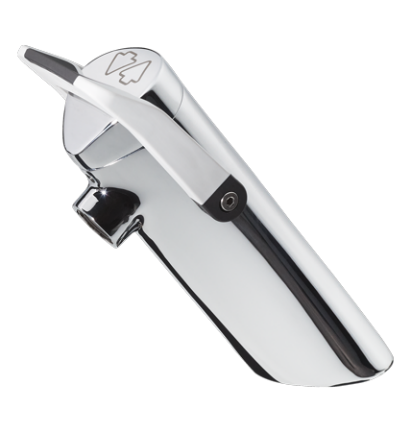 Presto 504 NEO® zelfsluitende tapkraan voor wandmontagePresto zelfsluitende tapkraan, verchroomd, voor koud of voorgemengd water, type 504 NEO, voor wandmontage. Water- en energiebesparend en robuust. Leverbaar met verschillende voorsprongenBestelnr. 2.1931.075 (Art.nr. 66000) voorsprong 65 mm, looptijd 15 sec., koud water
Bestelnr. 2.1931.076 (Art.nr. 66005) voorsprong 65 mm, looptijd 7 sec., koud water
Bestelnr. 2.1931.083 (Art.nr. 66100) voorsprong 65 mm, looptijd 15 sec., warm water
Bestelnr. 2.1931.085 (Art.nr. 66200) voorsprong 65 mm, looptijd 15 sec., koud water (S-uitvoering)
Bestelnr. 2.1931.086 (Art.nr. 66205) voorsprong 65 mm, looptijd 7 sec., koud water (S-uitvoering)
Bestelnr. 2.1931.091 (Art.nr. 66300) voorsprong 65 mm, looptijd 15 sec., warm water (S-uitvoering)
Bestelnr. 2.1931.077 (Art.nr. 66010) voorsprong 95 mm, looptijd 15 sec., koud water
Bestelnr. 2.1931.078 (Art.nr. 66015) voorsprong 95 mm, looptijd 7 sec., koud water
Bestelnr. 2.1931.087 (Art.nr. 66210) voorsprong 95 mm, looptijd 15 sec., koud water (S-uitvoering)
Bestelnr. 2.1931.079 (Art.nr. 66020) voorsprong 150 mm, looptijd 15 sec., koud water
Bestelnr. 2.1931.080 (Art.nr. 66025) voorsprong 150 mm, looptijd 7 sec., koud water
Bestelnr. 2.1931.088 (Art.nr. 66215) voorsprong 150 mm, looptijd 15 sec. koud water (S-uitvoering)Technische gegevens: 
Behuizing: 			Verchroomd messing 
Volumestroom: 		3 l/min. 
Aansluiting: 			½” buitendraad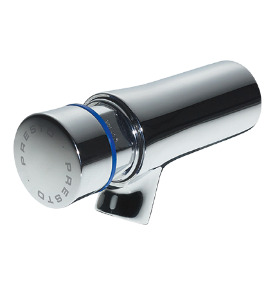 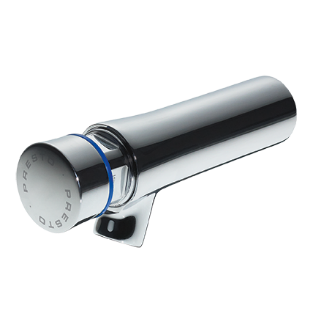 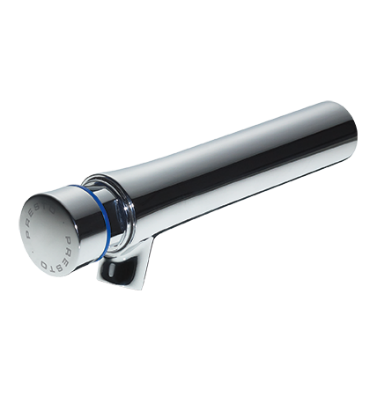 Presto 504 NEO® RVS zelfsluitende tapkraan voor wandmontagePresto zelfsluitende tapkraan, met rvs behuizing, voor koud of voorgemengd water, type 504 NEO RVS, voor wandmontage. Water- en energiebesparend en robuust.Bestelnr. 2.1931.081 (Art.nr. 66030) voorsprong 65 mm, looptijd 7 sec., koud water
Bestelnr. 2.1931.089 (Art.nr. 66220) voorsprong 65 mm, looptijd 7 sec., koud water (S-uitvoering)
Bestelnr. 2.1931.082 (Art.nr. 66035) voorsprong 150 mm, looptijd 7 sec., koud water
Bestelnr. 2.1931.090 (Art.nr. 66225) voorsprong 150 mm, looptijd 7 sec., koud water (S-uitvoering)Technische gegevens: 
Behuizing: 			Rvs 
Volumestroom: 		3 l/min. 
Aansluiting: 			½” buitendraad 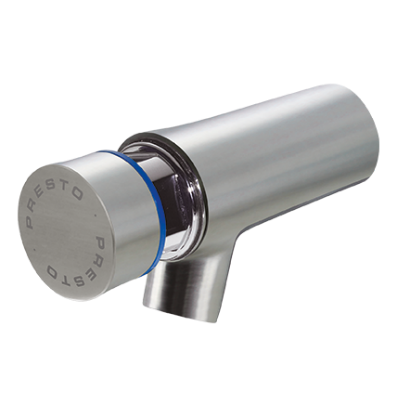 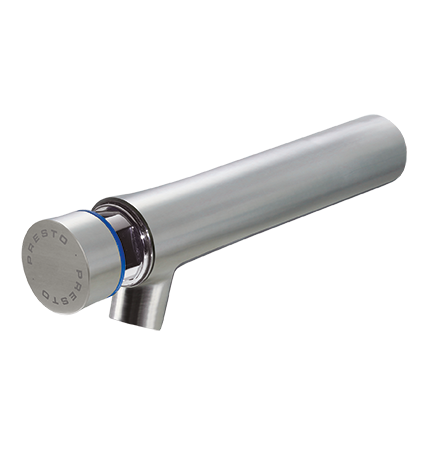 Presto NEO® DUO zelfsluitende tapkraan voor wandmontage met hendelPresto zelfsluitende tapkraan, voor koud of voorgemengd water, type NEO DUO, voor wandmontage. Water- en energiebesparend en robuust. Met bediening door hendel naar onderen of naar boven te bewegen.Bestelnr. 2.1931.062 (Art.nr. 64708) looptijd 7 & 11 sec. (S-uitvoering)
Bestelnr. 2.1931.061 (Art.nr. 64707) looptijd 15 sec. (S-uitvoering)
Bestelnr. 2.1931.063 (Art.nr. 64711) looptijd 7 sec.
Bestelnr. 2.1931.060 (Art.nr. 64706) looptijd 15 sec.Technische gegevens: 
Behuizing: 			Verchroomd messing 
Volumestroom: 		3 l/min. 
Aansluiting: 			½” 
Enkele looptijd: 		7 of 15 sec. (zowel naar onderen als naar boven) 
Dubbele looptijd: 		7 sec (naar boven) en 11 sec. (naar onderen) 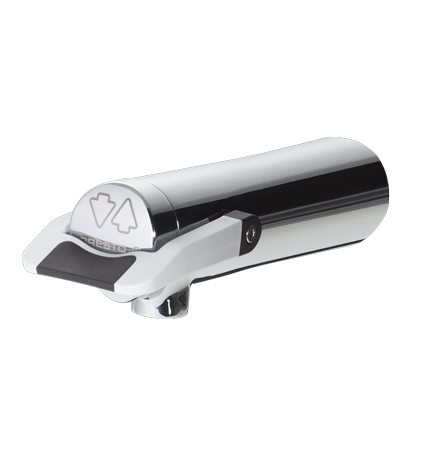 Presto NEO® zelfsluitende wastafelmengkraanPresto zelfsluitende wastafelmengkraan, type Presto NEO, voor bladmontage. Verchroomd met instelbare volumestroom en zelfreinigend onderhoudsarm binnenwerk. Water- en energiebesparend en robuust.Bestelnr.: 1370878 (Art.nr. 68402)
Bestelnr.: 1370879 (Art.nr. 68404) (S-uitvoering)

Technische gegevens: 
Behuizing: 			Verchroomd messing 
Volumestroom: 		3 l/min. (instelbaar) 
Spoeltijd: 			15 sec. 
Aansluitingen: 			3/8” wartels

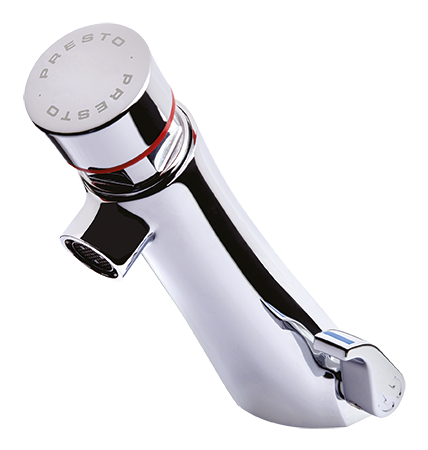 Presto NEO® DUO zelfsluitende wastafelmengkraan met hendelPresto zelfsluitende wastafelmengkraan, type NEO DUO, voor bladmontage. Water- en energiebesparend en robuust. Met bediening door hendel naar onderen of naar boven te bewegen. Met temperatuurhendel met aanslagbegrenzing.Bestelnr. 2.1931.097 (Art.nr. 68052) looptijd 7 & 11 sec (S-uitvoering)
Bestelnr. 2.1931.096 (Art.nr. 68051) looptijd 15 sec. (S-uitvoering)
Bestelnr. 2.1931.095 (Art.nr. 68050) looptijd 15 sec.Technische gegevens: 
Behuizing: 			Verchroomd messing 
Aansluitingen: 			3/8" 
Volumestroom: 		3 l/min. 
Enkele looptijd: 		15 sec. (zowel naar onderen als naar boven) 
Dubbele looptijd: 		7 sec (naar boven) en 11 sec. (naar onderen) 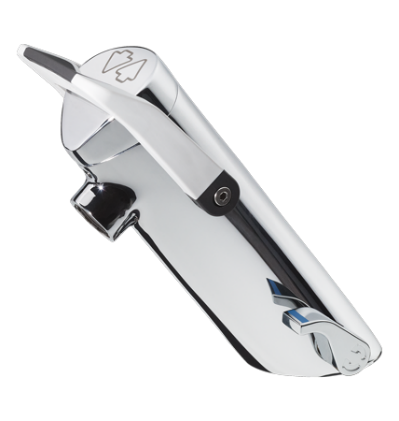 Presto NEO® DUO zelfsluitende wandmengkraan met hendel, voor paneelinbouw

Presto zelfsluitende wandmengkraan voor paneelinbouw, type NEO DUO. Water- en energiebesparend en robuust. Met bediening door hendel naar onderen of naar boven te bewegen. Met temperatuurhendel met aanslagbegrenzing.Bestelnr. 2.1931.100 (Art.nr. 68056) looptijd 7 & 11 sec. (S-uitvoering)
Bestelnr. 2.1931.099 (Art.nr. 68055) looptijd 15 sec. (S-uitvoering)
Bestelnr. 2.1931.098 (Art.nr. 68054) looptijd 15 sec

Technische gegevens: 
Behuizing: 			Verchroomd messing 
Aansluitingen: 			3/8" 
Volumestroom: 		3 l/min. 
Enkele looptijd: 		15 sec. (zowel naar onderen als naar boven) 
Dubbele looptijd: 		7 sec (naar boven) en 11 sec. (naar onderen) 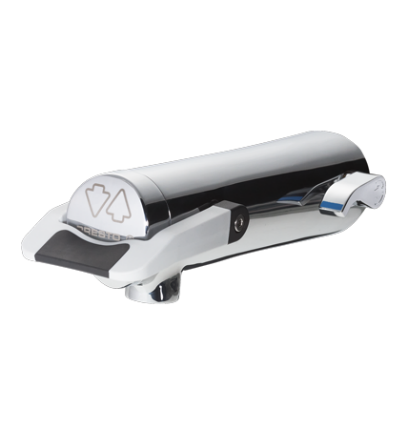 Presto 500SB zelfsluitende douchekraan voor wandinbouwPresto zelfsluitende douchekraan, voor wandinbouw, voor koud of voorgemengd water, type 500SB. Waterbesparend en robuust met rvs afdekplaat. Verchroomd met instelbare volumestroom en zelfreinigend onderhoudsarm binnenwerk. Spoeltijd ca. 25 seconden. S-uitvoering d.w.z. de gebruiker dient eerst de knop los te laten voordat er water gaat stromen. Inclusief inbouwdoos. Aansluitingen 2 x ½” buitendraad.Bestelnr.: 2.1930.200 (Art.nr. 38340) Met kogelafsluiter in inlaat 
Bestelnr.: 2.1930.913 (Art.nr. 38330) Zonder kogelafsluiterTechnische gegevens: 
Behuizing: 			Verchroomd messing 
Afdekplaat: 			Rvs 160 x 160 mm 
Inbouwdiepte: 			min. 50 mm, max. 67 mm 
Volumestroom: 		6 l/min. (instelbaar) 
Aansluitingen: 			½” bu. dr. 
Spoeltijd: 			ca. 25 seconden



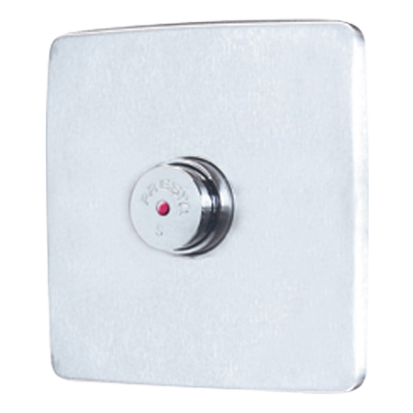 Presto 500S zelfsluitende douchekraan voor wandopbouwPresto zelfsluitende douchekraan, voor wandmontage, voor koud of voorgemengd water, voor opbouw leidingwerk, type 500S. Waterbesparend en robuust. Verchroomd met instelbare volumestroom en zelfreinigend onderhoudsarm binnenwerk. Spoeltijd ca. 25 seconden. S-uitvoering d.w.z. de gebruiker dient eerst de knop los te laten voordat er water gaat stromen. Aansluitingen 2 x ½” buitendraad.Bestelnr.: 2.1930.198 (Art.nr. 38310) Recht 
Bestelnr.: 2.1930.199 (Art.nr. 38320) HaaksTechnische gegevens: 
Behuizing: 			Verchroomd messing 
Volumestroom: 		6 l/min. (instelbaar) 
Aansluitingen: 			½” bu. dr. 
Spoeltijd: 			ca. 25 seconden 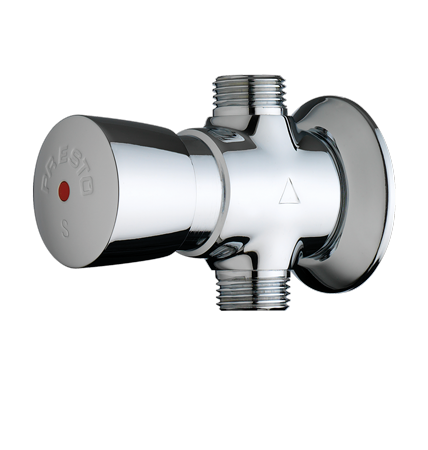 Presto Alpa zelfsluitende douchemengkraan voor wandinbouw

Presto Alpa zelfsluitende inbouw douchemengkraan, niet thermostatisch. Waterbesparend en robuust. Verchroomd met zelfreinigend onderhoudsarm binnenwerk. Met aanslagbegrenzing voor de mengtemperatuur. Inclusief keerkleppen, zeeffilters, inbouwdoos en rvs afdekplaat. Spoeltijd ca. 30 seconden.

Bestelnr.: 2.1930.893 (Art.nr. 35941)Technische gegevens: 
Behuizing: 			Verchroomd messing 
Afdekplaat: 			Rvs 180 x 180 mm 
Volumestroom: 		6 l/min. 
Temperatuurknop: 		180° draaibaar 
Temperatuurbegrenzing:	Instelbaar 
Aansluitingen: 			¾” bu. dr. 
Spoeltijd: 			ca. 30 seconden 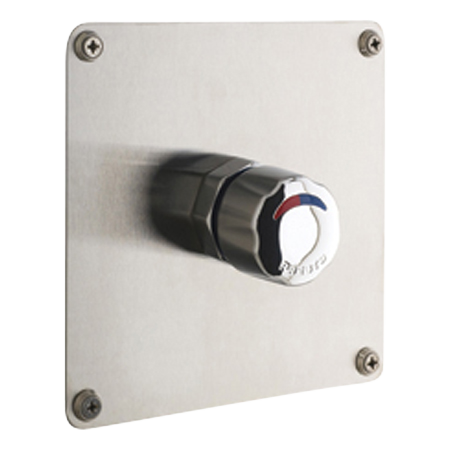 Presto Alpa zelfsluitende douchemengkraan voor wandmontagePresto Alpa zelfsluitende opbouw douchemengkraan, niet thermostatisch. Waterbesparend en robuust. Verchroomd met zelfreinigend onderhoudsarm binnenwerk. Met aanslagbegrenzing voor de mengtemperatuur. Inclusief keerkleppen en zeeffilters. Spoeltijd ca. 30 seconden.Bestelnr.: 2.1930.886 (Art.nr. 35814) Met verstel- bare aansluitbochten, 152 ± 10 mm 
Bestelnr.: 2.1930.891 (Art.nr. 35925) Zonder aan- sluitbochtenTechnische gegevens: 
Behuizing: 			Verchroomd messing 
Volumestroom: 		6 l/min. 
Temperatuurknop: 		180° draaibaar 
Temperatuurbegrenzing:	Instelbaar 
Aansluitingen: 			¾” bu. dr. 
Spoeltijd: 			ca. 30 seconden 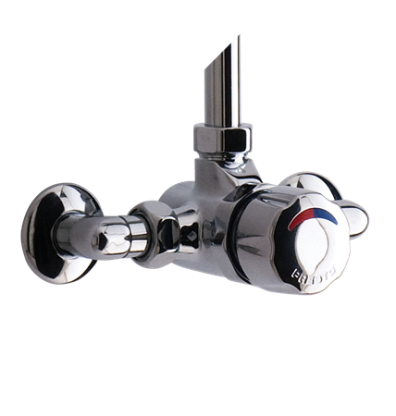 Presto Alpa zelfsluitende douchemengkraan voor paneelinbouwPresto Alpa zelfsluitende douchemengkraan voor paneelinbouw, niet thermostatisch. Waterbesparend en robuust. Verchroomd met zelfreinigend onderhoudsarm binnenwerk. Met aanslagbegrenzing voor de mengtemperatuur. Inclusief keerkleppen, zeeffilters, en rozet. Spoeltijd ca. 30 seconden.Bestelnr.: 2.1930.892 (Art.nr. 35936) 
Bestelnr.: 2.1930.881 (Art.nr. 35176) S-uitvoering

Technische gegevens: 
Behuizing: 			Verchroomd messing 
Rozet: 				Ø 95 mm 
Volumestroom: 		6 l/min. 
Temperatuurknop: 		180° draaibaar 
Temperatuurbegrenzing:	Instelbaar 
Aansluitingen: 			¾” bu. dr. 
Spoeltijd: 			ca. 30 seconden 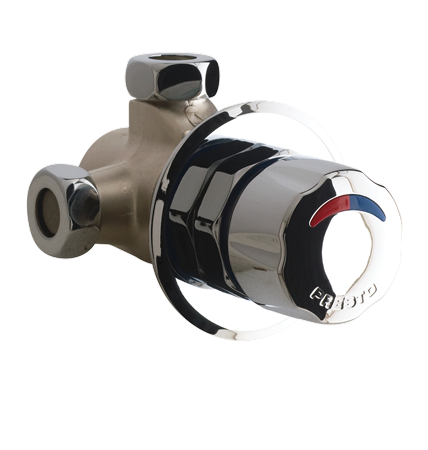 Presto Safe elektronische wastafelkraan Presto Safe elektronische wastafelkraan voor bladmontage. De wastafelkraan stroomt, na activering, gedurende de gehele looptijd. Voor koud of voorgemengd water, met geïntegreerde batterij, magneetventiel en electronica. Waterbesparend en robuust. Voorzien van een instelbare cyclusspoeling. Met anti-kalk perlator. Aansluiting 1/2" buitendraad. Niet toe te passen in combinatie met reflecterende wasbakken.Bestelnr: 1460997 (Art. nr. 64679) Technische gegevens: 
Bladdikte: 			Max. 25 mm 
Behuizing: 			Verchroomd messing 
Volumestroom: 		3 l/min. 
Aansluiting: 			1/2" buitendraad 
Werkdruk: 			100 - 500 kPa 
Looptijd: 			7 sec.(instelbaar) 
Batterij: 			9V Lithium batterij 
Low battery alarm: 		Blinkende LED 
Instellingen (m.b.v. PRESTOCOM communicatiebox): 
Looptijd: 			1 - 255 seconden 
Cyclusspoeltijd: 		0 - 255 seconden 
Cyclusinterval: 			0 - 240 uur 
Basisinstelling cyclusspoeling: 	30 seconden na 24 uur geen gebruik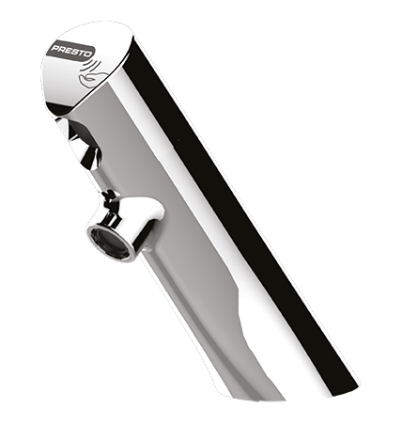 Presto Safe elektronische wastafelmengkraan Presto Safe elektronische wastafelmengkraan voor bladmontage, met geïntegreerde batterij, magneetventiel en electronica. De wastafelmengkraan stroomt, na activering, gedurende de gehele looptijd. Waterbesparend en robuust, met volumestroombegrenzer 3 l/min, met geïntegreerde batterij, magneetventiel en electronica. Voorzien van een instelbare cyclusspoeling. Met anti-kalk perlator. Met flexibele slangaansluitingen met keerkleppen, zeeffilters en stopkranen met aansluitingen 3/8” buitendraad. Niet toe te passen in combinatie met reflecterende wasbakken.Bestelnr: 1460999 (Art. nr. 68077)Technische gegevens: 
Bladdikte: 			Max. 25 mm 
Behuizing: 			Verchroomd messing 
Volumestroom: 		3 l/min. 
Aansluitingen: 			3/8" buitendraad 
Werkdruk: 			100 - 500 kPa 
Looptijd: 			7 sec. (instelbaar) 
Batterij: 			9V Lithium batterij 
Low battery alarm: 		Blinkende LED 
Instellingen (m.b.v. PRESTOCOM communicatiebox):
 Looptijd: 			1 - 255 seconden 
Cyclusspoeltijd: 		0 - 255 seconden 
Cyclusinterval: 			0 - 240 uur 
Basisinstelling cyclusspoeling: 	30 seconden na 24 uur geen gebruik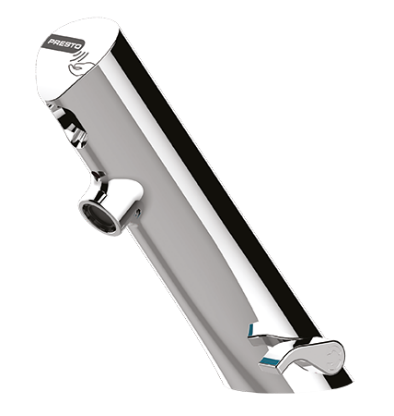 Presto Safe elektronische wandkraan Presto Safe elektronische wandkraan voor wandmontage. De wandkraan stroomt, na activering, gedurende de gehele looptijd. Voor koud of voorgemengd water, met geïntegreerde batterij, magneetventiel en electronica. Waterbesparend en robuust. Voorzien van een instelbare cyclusspoeling. Met anti-kalk perlator. Aansluiting 1/2" buitendraad. Niet toe te passen in combinatie met reflecterende wasbakken.Bestelnr: 1460994 (Art. nr. 64675) Technische gegevens: 
Behuizing: 			Verchroomd messing 
Volumestroom: 		3 l/min.
Aansluiting: 			1/2" buitendraad 
Werkdruk: 			100 - 500 kPa 
Looptijd: 			7 sec. (instelbaar) 
Batterij: 			9V Lithium batterij 
Low battery alarm: 		Blinkende LED 
Instellingen (m.b.v. PRESTOCOM communicatiebox): 
Looptijd: 			1 - 255 seconden 
Cyclusspoeltijd: 		0 - 255 seconden 
Cyclusinterval: 			0 - 240 uur 
Basisinstelling cyclusspoeling: 	30 seconden na 24 uur geen gebruik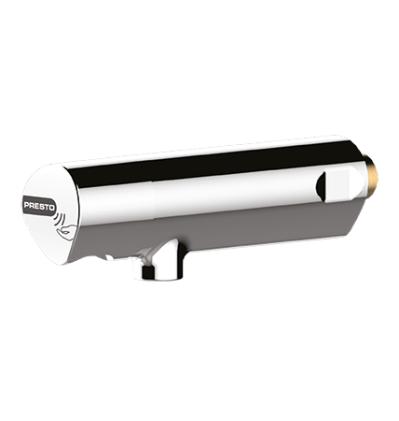 Presto Safe elektronische wandmengkraan Presto Safe elektronische wandmengkraan voor paneelinbouw, met geïntegreerde batterij, magneetventiel en electronica. De wandmengkraan stroomt, na activering, gedurende de gehele looptijd. Waterbesparend en robuust, met volumestroombegrenzer 3 l/min., met geïntegreerde batterij, magneetventiel en electronica. Voorzien van een instelbare cyclusspoeling. Met anti-kalk perlator. Met flexibele slangaansluitingen met keerkleppen, zeeffilters en stopkranen met aansluitingen 3/8” buitendraad. Niet toe te passen in combinatie met reflecterende wasbakken.Bestelnr: 1460996 (Art. nr. 68075)Technische gegevens: 
Wanddikte: 			Max. 50 mm 
Behuizing: 			Verchroomd messing 
Volumestroom: 		3 l/min. 
Aansluitingen: 			3/8" buitendraad 
Werkdruk: 			100 - 500 kPa 
Looptijd: 			7 sec. (instelbaar) 
Batterij: 			9V Lithium batterij 
Low battery alarm: 		Blinkende LED 
Instellingen (m.b.v. PRESTOCOM communicatiebox): 
Looptijd: 			1 - 255 seconden 
Cyclusspoeltijd: 		0 - 255 seconden 
Cyclusinterval: 			0 - 240 uur 
Basisinstelling cyclusspoeling: 	30 seconden na 24 uur geen gebruik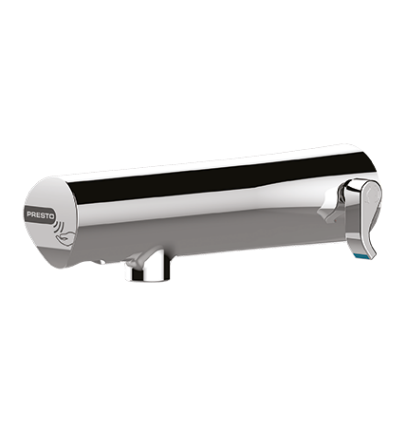 Presto Linea® elektronische wastafel(meng)kraan Presto Linea® elektronische wastafel(meng)kraan voor bladmontage. Waterbesparend en robuust, met volumestroombegrenzer 3 l/min., met geïntegreerde batterij, magneetventiel en electronica. Voorzien van een instelbare cyclusspoeling en looptijd. Met gladde binnenkant ter beperking van bacteriegroei en antikalk perlator. Met flexibele slang aansluitingen 3/8" wartel. Niet toe te passen in combinatie met reflecterende wasbakken.Bestelnr: 1511014 (Art. nr. 57212) Mengkraan incl. batterij
Bestelnr: 1511013 (Art. nr. 57204) Koud of voorgemengd water uitvoering incl. batterij Technische gegevens: 
Behuizing: 			Verchroomd messing 
Installatiehoogte: 		Min. 30 cm boven de bodem van de wasbak 
Volumestroom: 		3 l/min. 
Aansluitingen: 			3/8” wartel 
Werkdruk: 			100 - 500 kPa 
Batterij: 			2 x 3V CR123A Lithium 
Low battery alarm: 		Blinkende LED (sluit automatisch) 
Instellingen (m.b.v. PRESTOCOM communicatiebox): 
Max. Looptijd: 			1 - 255 seconden 
Cyclusspoeltijd: 		0 - 255 seconden 
Cyclusinterval: 			0 - 240 uur 
Basisinstelling cyclusspoeling: 	30 seconden na 24 uur geen gebruik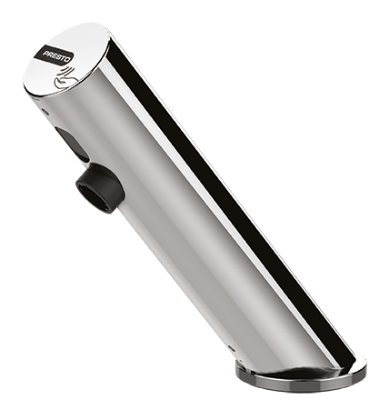 Presto Linea® elektronische wandkraan Presto Linea ® elektronische wandkraan voor inbouw leidingwerk voor koud of voorgemengd water. Water - besparend en robuust, met volumestroombegrenzer 3 l/min., met geïntegreerde batterij, magneetventiel en electronica. Voorzien van een instelbare cyclus - spoeling en looptijd. Met gladde binnenkant ter beperking van bacteriegroei en anti-kalk perlator. Met geïntegreerde afsluiter (eenvoudig onderhoud) en aansluiting ½” buitendraad. Niet toe te passen in combinatie met reflecterende wasbakken.Bestelnr: 1505130 (Art. nr. 57100)Technische gegevens: 
Behuizing: 			Verchroomd messing 
Installatiehoogte: 		Min. 30 cm boven de bodem van de wasbak 
Volumestroom: 		3 l/min. 
Aansluiting: 			½” buitendraad 
Werkdruk: 			100 - 500 kPa 
Batterij: 			2 x 3V CR123 Lithium 
Low battery alarm: 		Blinkende LED (sluit automatisch) 
Instellingen (m.b.v. PRESTOCOM communicatiebox): 
Max. Looptijd: 			1 - 255 seconden 
Cyclusspoeltijd: 		0 - 255 seconden 
Cyclusinterval: 			0 - 240 uur 
Basisinstelling cyclusspoeling: 	30 seconden na 24 uur geen gebruik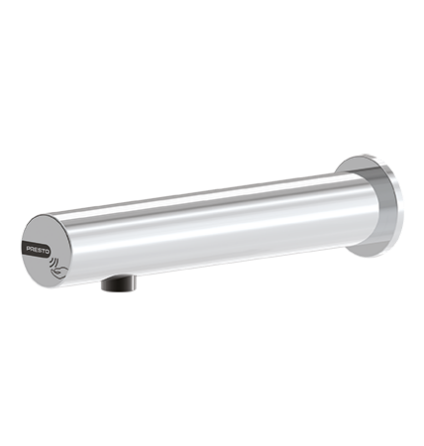 Presto Nova elektronische wastafel(meng)kraan 

Presto Nova elektronische wastafelkraan, voor bladmontage. Waterbesparend en robuust, met volumestroombegrenzer 3 l/min. Met instelbare automatische cyclusspoeling en anti-blokkeringsmechanisme, schakelt automatisch uit na 30 sec. looptijd. Met flexibele slangaansluitingen met 3/8” wartel.Bestelnr.: 1430498 (Art.nr. 55375) Mengkraan incl. batterij 
Bestelnr.: 1430499 (Art.nr. 55379) Koud of voorgemengd water uitvoering incl. batterij 
Bestelnr.: 1430500 (Art.nr. 55377) Mengkraan incl. transformator 
Bestelnr.: 1430501 (Art.nr. 55381) Koud of voorgemengd water uitvoering incl. transformatorTechnische gegevens: 
Behuizing: 			Verchroomd messing 
Volumestroom: 		3 l/min. 
Aansluitingen: 			3/8” wartel 
Detectiebereik:			25 cm (instelbaar 15 – 60 cm)
Spoeltijd: 			30 sec. (instelbaar: 5 – 3600 sec.) 
Cycluspoeltijd: 			30 sec. (instelbaar: 0 – 255 sec.) 
Cyclusinterval: 			24 uur (iInstelbaar: 0 – 240 uur) 
Temperatuurhendel: 		Met mechanische (aanslag) begrenzing 
Temperatuur: 			Max. 75º C (gedurende max. 30 min)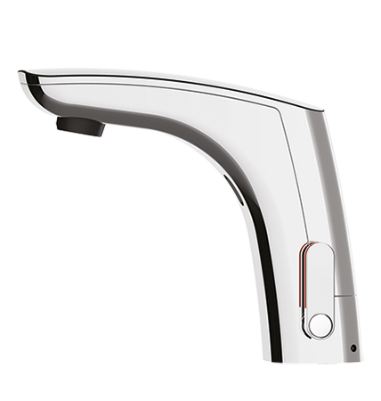 Presto DL 400 SE, douchepaneelPresto aluminium douchepaneel, type DL 400 SE, voor koud of voorgemengd water, met bovenaansluiting. Waterbesparend en robuust, met zelfsluitende kraan met zelfreinigend onderhoudsarm binnenwerk. Spoeltijd ca. 30 seconden. Met douchekop met volumetroombegrenzer 6 l/min. en onderhoudsarme kunststof sproeiplaat. Aansluiting aan bovenzijde ½" buitendraad, met kogelafsluiter.Bestelnr.: 2.1930.171 (Art.nr. 27400)Technische gegevens: 
Behuizing: 			Aluminium 
Volumestroom: 		6 l/min 
Werkdruk: 			100 - 500 kPa 
Aansluiting: 			½” bu. dr. 
Spoeltijd: 			Ca. 30 seconden 
Afmetingen paneel: 		1070 x 80 x 31 mm 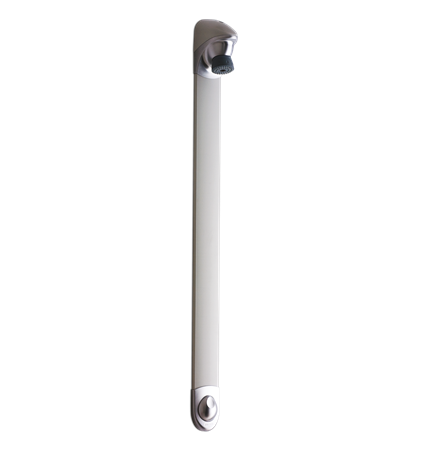 Presto DL 400 E SENSOR, douchepaneel Presto douchepaneel, type DL 400 E SENSOR, voor koud of voorgemengd water. Waterbesparend en robuust, infraroodbediend met instelbare looptijd en cyclusspoeling. Met douchekop met volumestroombegrenzer 8 l/min. (6 l/min. begrenzer meegeleverd) en onderhoudsarme kunststof anti-kalk sproeiplaat. Waterzijdige aansluiting aan bovenzijde.Uitvoeringen inclusief batterijhouder en batterij (6V CRP2):
Bestelnr.: 1460722 (Art.nr. 27471) Met bovenaansl. 1/2" en rechte afsluiter 
Bestelnr.: 1460723 (Art.nr. 27472) Met achteraansl. 1/2" en haakse afsluiter 

Uitvoeringen inclusief transformator (230 / 7V): 
Bestelnr.: 1460725 (Art.nr. 27475) Met bovenaansl. 1/2" en rechte afsluiter 
Bestelnr.: 1460726 (Art.nr. 27476) Met achteraansl. 1/2" en haakse afsluiterTechnische gegevens: 
Behuizing: 			Aluminium legering 
Volumestroom: 		8 of 6 l/min. naar keuze 
Werkdruk: 			100 - 500 kPa 
Spoeltijd: 			30 seconden 

Instellingen (m.b.v. PRESTOCOM communicatiebox): 
Spoeltijd: 			1 - 255 seconden 
Start-Stop functie: 		Stop functie gedurende de eerste 10 sec. niet actief 
Cyclusspoeltijd: 		0 - 255 seconden 
Cyclusinterval: 			0 - 240 uur 

Basisinstelling cyclusspoeling: 30 seconden na 24 uur geen gebruik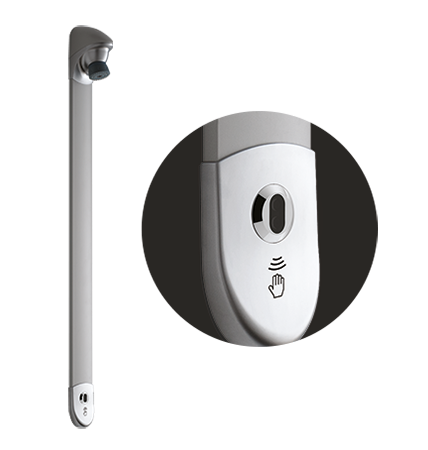 Presto Sanifirst wastafelmengkraan Presto Sanifirst éénhendel wastafelmengkraan voor bladmontage. Met gladde binnenkant en stervormige straalregelaar. Met mechanische temperatuurbegrenzing, volumestroombegrenzer en mechanisme voor halve of volledige volumestroom. Bestand tegen hoge warmwater temperaturen.Bestelnr.: 2.1931.139 (Art. nr. 75060) Met dichte hendel zonder drukcompenserend binnenwerk Bestelnr.: 2.1931.140 (Art. nr. 75061) Met dichte hendel en drukcompenserend binnenwerk Bestelnr.: 2.1931.137 (Art. nr. 75040) Met open hendel zonder drukcompenserend binnenwerkTechnische gegevens: 
Voorsprong uitloop: 			170 mm 
Hoogte uitloop: 			100 mm 
Werkdruk: 				20 - 500 kPa 
Warmwatertemperatuur: 		Maximaal 85ºC 
Aansluitingen: 				SPEX flexibele aansluitslangen, 3/8" wartels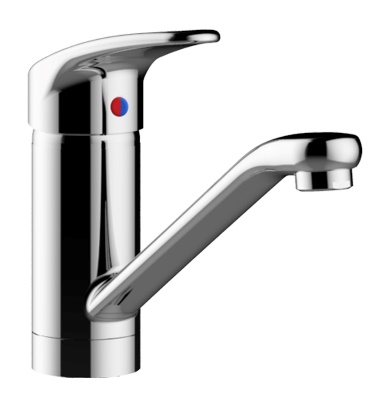 Presto Sanifirst wastafelmengkraan met elleboogbedieningPresto Sanifirst éénhendel wastafelmengkraan voor bladmontage met elleboogbediening. Met gladde binnenkant en stervormige straalregelaar. Met mechanische temperatuurbegrenzing, volumestroombegrenzer en mechanisme voor halve of volledige volumestroom. Bestand tegen hoge warmwater temperaturen.Bestelnr.: 2.1931.141 (Art. nr. 75062) zonder drukcompenserend binnenwerk 
Bestelnr.: 2.1931.142 (Art. nr. 75063) met drukcompenserend binnenwerkTechnische gegevens: 
Voorsprong hendel: 		157 mm 
Voorsprong uitloop: 		170 mm 
Hoogte uitloop: 		100 mm 
Werkdruk: 			20 - 500 kPa 
Warmwatertemperatuur: 	Maximaal 85ºC 
Aansluitingen: 			SPEX flexibele aansluit- slangen, 3/8" wartels 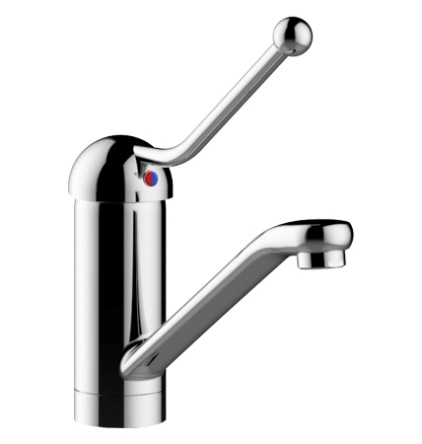 Presto Sanifirst keukenmengkraan met elleboogbediening Presto Sanifirst éénhendel keukenmengkraan voor bladmontage met elleboogbediening. Met gladde binnenkant en stervormige straalregelaar. Met mechanische temperatuurbegrenzing, volumestroombegrenzer en mechanisme voor halve of volledige volumestroom. Bestand tegen hoge warmwater temperaturen.Bestelnr.: 2.1931.145 (Art. nr. 75066) Met elleboogbediening zonder drukcompenserend 
				            binnenwerk 
Bestelnr.: 2.1931.146 (Art. nr. 75067) Met elleboogbediening met drukcompenserend binnenwerk Bestelnr.: 2.1931.143 (Art. nr. 75064) Met dichte hendel zonder drukcompenserend binnenwerk Bestelnr.: 2.1931.144 (Art. nr. 75065) Met dichte hendel met drukcompenserend binnenwerkTechnische gegevens: 
Voorsprong hendel: 		220 mm 
Voorsprong uitloop: 		230 mm 
Hoogte uitloop: 		160 mm 
Werkdruk: 			20 - 500 kPa 	
Warmwatertemperatuur: 	Maximaal 85ºC 
Aansluitingen: 			SPEX flexibele aansluitslangen, 3/8" wartels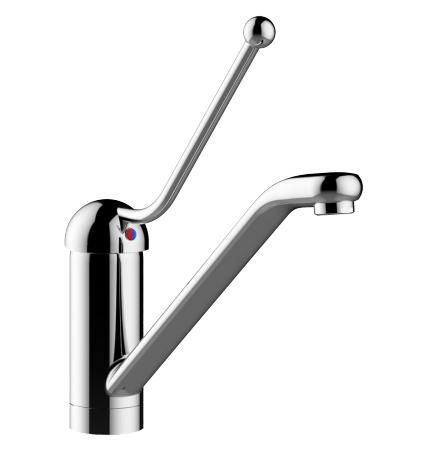 Presto Mastermix douchetablet 75708 Presto MasterMix thermostatisch douchetablet. Met speciale keramische afdichtingen waardoor geen keerkleppen nodig zijn omdat er geen kruisverbindingen mogelijk zijn. Temperatuurknop met dubbele begrenzing op 38°C en 41°C. Instelbare volumestroombegrenzer. Mengkraan zelf wordt niet heet. Thermische desinfectie mogelijk door personeel, niet door gebruikers. Inclusief afsluiters.Bestelnr.: 1347474 (Art. nr. 75708)Technische gegevens: 
Behuizing: 			Verchroomd zamak 
Volumestroom: 		Instelbaar 
Aansluitingen: 			½” bu. dr. h.o.h. 150 mm 
Aansl. doucheslang: 		½” bu. dr. met keerklep 
Werkdruk: 			100 - 500 kPa 
Max. drukverschil: 		100 kPa (tussen k. en w.) 
Temperatuurknop: 		Begrenzing instelbaar 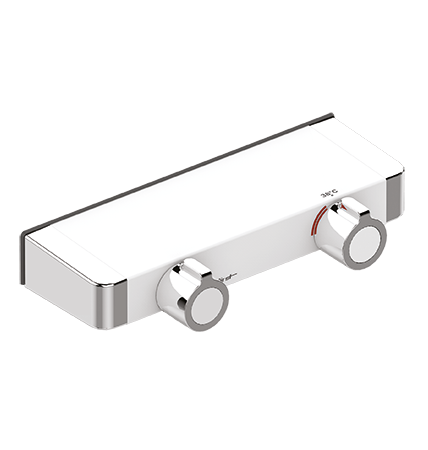 Presto Mastermix douchetablet 75710 met Touch druktoetsPresto MasterMix thermostatisch douchetablet. Met Touche bediening, Start - Stop, voor openen en sluiten. Met twee magneetventielen als afdichtingen waardoor geen keerkleppen nodig zijn omdat geen kruisverbindingen mogelijk zijn. Temperatuurknop met dubbele begrenzing op 38°C en 41°C. Mengkraan zelf wordt niet heet. Thermische desinfectie mogelijk door personeel, niet door gebruikers. Inclusief afsluiters. Met batterij 6V Lithium CRP2.Bestelnr.: 1347475 (Art. nr. 75710)Technische gegevens: 
Behuizing: 			Verchroomd zamak 
Volumestroom: 		8 l/min. 
Aansluitingen: 			½” bu. dr. h.o.h. 150 mm 
Aansl. doucheslang: 		½” bu. dr. met keerklep 
Werkdruk: 			100 - 500 kPa 
Max. drukverschil: 		100 kPa (tussen k. en w.) 
Temperatuurknop: 		Begrenzing instelbaar
Instellingen: 
Spoeltijd:			 standaard 30 sec., instelbaar 1 sec. - 5 min. 
Cyclusspoeltijd:			 standaard geen, instelbaar: 15 sec. - 5 min. 
Cyclusspoelinterval:		 standaard geen, instelbaar 6 - 120 h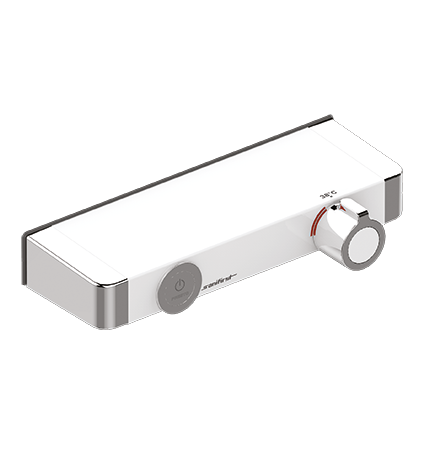 Presto Mastermix 75700 douchemengkraan Presto MasterMix thermostatische douchemengkraan. Met speciale keramische afdichtingen waardoor geen keerkleppen nodig zijn omdat er geen kruisverbindingen mogelijk zijn. Temperatuurknop met dubbele begrenzing op 38°C en 41°C. Instelbare volumestroombegrenzer. Mengkraan zelf wordt niet heet. Thermische desinfectie mogelijk door personeel, niet door gebruikers. Inclusief afsluiters.Bestelnr.: 1347476 (Art. nr. 75700)Technische gegevens: 
Behuizing: 			Verchroomd zamak 
Volumestroom: 		Instelbaar 
Aansluitingen: 			½” bu. dr. h.o.h. 150 mm 
Aansl. doucheslang:		 ½” bu. dr. met keerklep 
Werkdruk: 			100 - 500 kPa 
Max. drukverschil: 		100 kPa (tussen k. en w.) 
Temperatuurknop: 		Begrenzing instelbaar 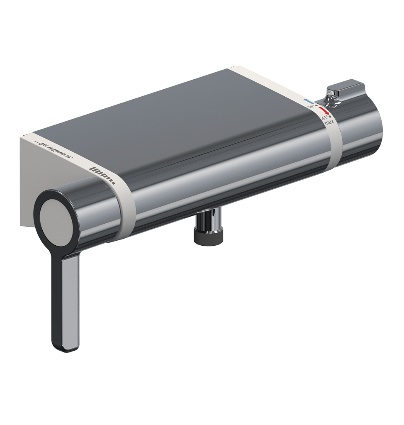 Presto Mastermix 75702 douchemengkraanPresto MasterMix thermostatische douchemengkraan. Met speciale keramische afdichtingen waardoor geen keerkleppen nodig zijn omdat er geen kruisverbindingen mogelijk zijn. Temperatuurknop met dubbele begrenzing op 38°C en 41°C. Instelbare volumestroombegrenzer. Mengkraan zelf wordt niet heet. Thermische desinfectie mogelijk door personeel, niet door gebruikers. Inclusief afsluiters.Bestelnr.: 1382155 (Art. nr. 75702)Technische gegevens: 
Behuizing: 			Verchroomd zamak 
Volumestroom: 		Instelbaar 
Aansluitingen: 			½” bu. dr. h.o.h. 150 mm 
Aansl. doucheslang: 		½” bu. dr. met keerklep 
Werkdruk: 			100 - 500 kPa 
Max. drukverschil: 		100 kPa (tussen k. en w.) 
Temperatuurknop: 		Begrenzing instelbaar 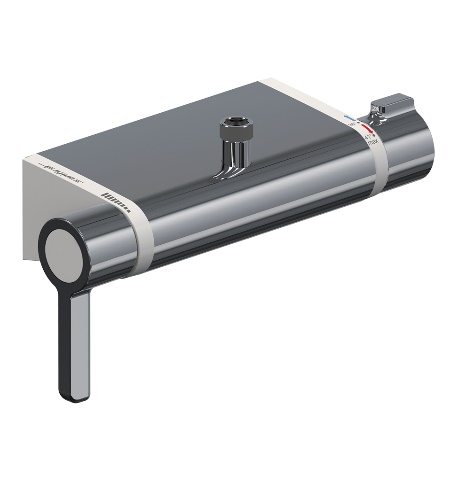 Presto Mastermix 75712 thermostatische wastafelmengkraanPresto MasterMix thermostatische wastafelmengkraan, met draaibare uitloop. Met speciale keramische afdichtingen waardoor geen keerkleppen nodig zijn omdat er geen kruisverbindingen mogelijk zijn. Temperatuurknop met dubbele begrenzing op 38°C en 41°C. Instelbare volumestroombegrenzer. Mengkraan zelf wordt niet heet. Thermische desinfectie mogelijk door personeel. Met flexibele slangaansluitingen 3/8" wartel.Bestelnr.: 1347477 (Art. nr. 75712)Technische gegevens: 
Behuizing: 			Verchroomd zamak 
Volumestroom: 		6 l/min. instelbaar 
Aansluitingen: 			3/8" wartel 
Werkdruk: 			100 - 500 kPa 
Max. drukverschil: 		100 kPa (tussen k. en w.) 
Temperatuurknop: 		Begrenzing instelbaar 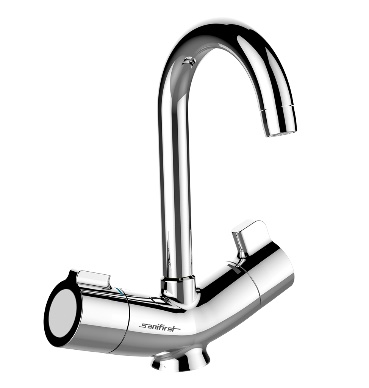 